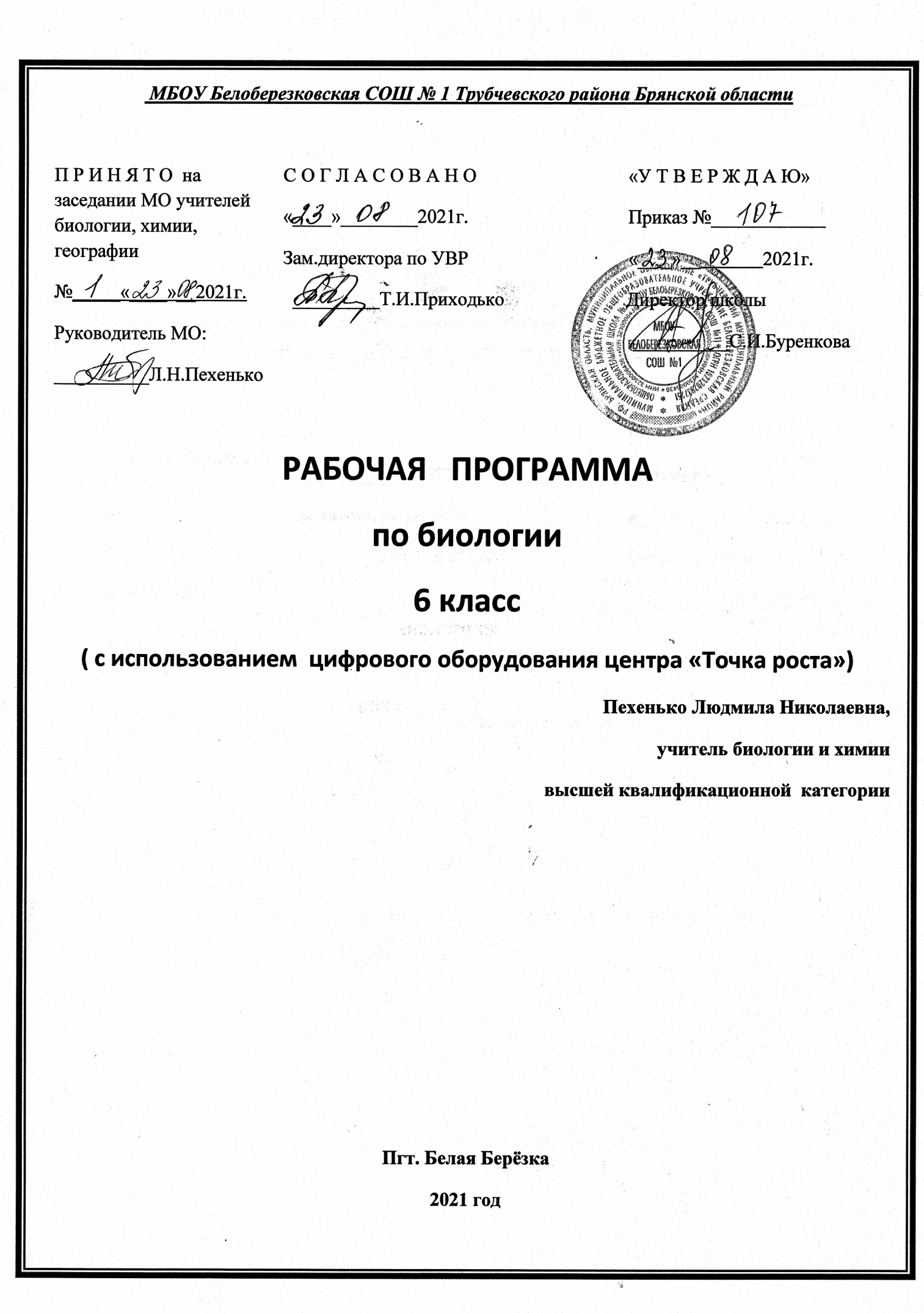 Пояснительная запискаРабочая программа по биологии для 6 класса разработана в соответствии с Положением о порядке разработки и утверждения рабочей программы по учебным предметам, курсам, модулям в соответствии с ФГОС ООО МБОУ Белоберезковская СОШ №1 и на основании Основной образовательной программы основного общего образования  МБОУ Белоберезковская СОШ №1.Планируемые результаты освоения учебного предметаЛичностные:Осознавать единство и целостность окружающего мира, возможности его познаваемости и объяснимости на основе достижений науки.Постепенно выстраивать собственное целостное мировоззрение.Осознавать потребность и готовность к самообразованию, в том числе и в рамках самостоятельной деятельности вне школы.Оценивать жизненные ситуации с точки зрения безопасного образа жизни и сохранения здоровья.Оценивать экологический риск взаимоотношений человека и природы.Формировать экологическое мышление, умение оценивать свою деятельность и поступки других людей с точки зрения окружающей среды – гаранта жизни и благополучия людей на Земле.Метапредметные - формирование универсальных учебных действий (УУД).Регулятивные УУД:Самостоятельно обнаруживать и формулировать учебную проблему, определять цель учебной деятельности, выбирать тему проекта.Выдвигать версии решения проблемы, осознавать конечный результат, выбирать из предложенных и искать самостоятельно средства достижения цели.Составлять (индивидуально или в группе) план решения проблемы (выполнения проекта).Работая по плану, сверять свои действия с целью и, при необходимости, исправлять ошибки самостоятельно.В диалоге с учителем совершенствовать самостоятельно выработанные критерии оценки.Познавательные УУД:Анализировать, сравнивать, классифицировать и обобщать факты и явления. Выявлять причины и следствия простых явлений.Осуществлять сравнение, сериацию и классификацию, самостоятельно выбирая основания и критерии для указанных логических операций; строить классификацию на основе дихотомического деления (на основе отрицания).Строить логическое рассуждение, включающее установление причинно – следственных связей.Создавать схематические модели с выделением существенных характеристик объекта.Составлять тезисы, различные виды планов. Преобразовывать информацию из одного вида в другой (таблицу в текст и пр.).Вычитывать все уровни текстовой информации.Уметь определять возможные источники необходимых сведений, производить поиск информации, анализировать и оценивать её достоверность.Коммуникативные УУД:Самостоятельно организовывать учебное взаимодействие в группе (определять общие цели, распределять роли, договариваться друг с другом и др.).Предметные:Знать и понимать:Основные типы взаимоотношений организмов;Названия взаимоотношений и их значение для организмовСпособы использования взаимоотношений организмов человекомОсновные естественные и искусственные сообщества организмовОсновные группы организмов природных сообществСети и цепи питания организмов в природных сообществахРастительный и животный мир сообществ: пруда и озера, луга, поля, широколиственного леса, соснового леса, плодово-ягодного сада, болота.Сезонные изменения в природных сообществахСмену природных сообществ во времениЖизнь растений и животных в условиях города
человеке как части природыУметь:Различать живые существа природы и узнавать их на изображениях.Выделять существенные признаки основных природных сообществСравнивать между собой природные сообществаВыявлять приспособительные особенности растений и животных природных сообществ Для достижения планируемых результатов освоения учебного  предмета «Биология 6 класс» используется:1.Никишов А.И.  Биология. Организмы: учебник для уч-ся 6 кл. общеобразоват. организаций/А.И.Никишов. –М.: Издательство ВЛАДОС, 20202.Никишов А.И. Биология 6 класс. Организмы. Методические рекомендации. Программа. Тематическое планирование.3.Никишов А.И Биология. Организмы Электронная версия учебника.Содержание рабочей программы  соответствует содержанию примерной программы учебного предмета, рекомендованной Минобрнауки России, и  рабочей программы под редакцией А.И.Никишова. На изучение предмета «Биология» в  классе отводится 1,5 часа в неделю (51 час в год). Содержание учебного предметаРаздел 1.Основные типы взаимоотношений организмов в природе (11 часов)        Взаимоотношение организмов как понятие. Значение для организмов сложившихся взаимоотношений.         Взаимовыгодные отношения у животных (морских раков-отшельников и актиний, муравьёв и тлей, носорогов и некоторых видов птиц) У животных и растений (келровок и сибирской кедровой сосны, свиристелей, дроздов и растений, образующих сочные мелкие плоды), шмелей и клевера, бражника и душистого табака, многих деревьев леса и шляпочных грибов.        Отношения, выгодные для одних организмов и безразличные для других: нахлебничество (акулы и рыбы-прилипалы, акулы и рыбы лоцманы), квартиранство (медузы и мелкая рыба, беззубки и рыбы горчаки, орхидей и тропические деревья и пр.) отношения пита хищник – жертва, паразит – хозяин. Конкурентные отношения организмов.          Использование человеком взаимоотношений организмов.Раздел 2. Естественные и искусственные сообщества организмов  (22 часа)      Сообщество организмов как понятие. Основные группы организмов в природных сообществах (производители, потребители, разрушители).        Цепи  и сети питания в сообществах организмов. Переход органических веществ в пищевых цепях от одного звена потребителей к другому звену.       Естественные и искусственные сообщества организмов: пруд и озеро, аквариум луг, поле, широколиственный лес, сосновый лес, лесопарк, плодово-ягодный сад, болото.       Жизнь растений и животных в условиях города.Лабораторные работы:  с  использованием цифрового  оборудования центра «Точка роста»1.Измерения влажности и температуры в разных зонах класса.Раздел 3. Человек как часть природы  (15 часов).          Использование природной среды человеком охотником и собирателем пищи, землепашцем и пастухом. Изменения в природе  в связи с развитием сельского хозяйства и увеличением народонаселения.         Город как среда жизни человека и как загрязнитель природы. Загрязнение воздушной оболочки земли и его предотвращение. Загрязнение и охрана водной среды. Потери почвы и её охрана. Влияние человека на растительный и животный миры и их охрана. Влияние окружающей среды на здоровье человека.Лабораторные работы:  с  использованием цифрового  оборудования центра «Точка роста»2.Обнаружение нитратов в листьях.3.Оценка уровня загрязнения атмосферного воздуха веществами, попадающими в окружающую среду, в результате работы автотранспортаПовторение (4 часа)ИТОГО: 51 часТематическое планирование№п/пНазвание раздела, темы урокаДата планДата факт Раздел 1. Взаимоотношения организмов в природе (11 часов)1.Основные типы взаимоотношения организмов.2.Взаимовыгодные отношения.3.Отношения организмов, выгодные для одних и безразличные для других4.Урок-практикум.5.Отношения организмов в природе типа «хищник – жертва»6.Отношения организмов типа «паразит – хозяин»7.Отношения организмов, при которых одни из них вытесняются другими.8.Урок - практикум9.Использование человеком взаимоотношений организмов10.Что мы узнали о взаимоотношениях организмов.11.Контрольная работа №1 по теме: «Взаимоотношения организмов в природе»Раздел 2. Естественные и искусственные сообщества  организмов (22ч)12.Сообщества организмов.13.Основные группы организмов в природных сообществах.14.Цепи и сети питания в сообществах организмов.15.Урок -практикум16.Пруд и озеро как природные водные сообщества организмов.17.Аквариум как искусственный природный водоём.18.Луг как природное сообщество организмов.19.Поле как искусственное сообщество организмов.20.Широколиственный лес как природное сообщество организмов.21.Урок – практикум22.Сосновый лес как природное сообщество организмов.23.Лесопарк как искусственное сообщество организмов.24.Плодово-ягодный сад как искусственное сообщество организмов.25.Болото как природное сообщество организмов.26Урок –практикум.27.Повторительно- обобщающий урок по теме: «Сообщества организмов».28.Сезонные изменения в сообществах организмов.29.Смена природных сообществ организмов.30.Жизнь растений и животных в условиях города.31.Лабораторная работа № 1: Измерения влажности и температуры в разных зонах класса.(ЛР № 2 Физиология растений «Точка роста»)32.Что мы узнали о сообществах организмов.33.Контрольная работа № 2 по теме: «Естественные и искусственные сообщества организмов».Раздел 3. (15ч)34.Использование природной среды человеком собирателем и охотником, землепашцем и пастухом.35.Изменения в природе в связи с развитием сельского хозяйства и ростом численности людей.36.Лабораторная работа № 1: Обнаружение нитратов в листьях.(ЛР №6 Физиология растений «Точка роста»)37.Город как среда жизни человека и как загрязнитель природы.38.Загрязнение воздушной оболочки земли и его предотвращение.39.Лабораторная работа №2: Оценка уровня загрязнения атмосферного воздуха веществами, попадающими в окружающую среду, в результате работы автотранспорта(ЛР №2 Экологические исследования «Точка роста»)40.Урок-практикум. 41.Загрязнение и охрана водных богатств земли.42.Потери почвы и её охрана.43.Урок – практикум44.Влияние человека на растительный мир и его охрана.45.Воздействие человека на животный мир и его охрана.46.Влияние окружающей среды на здоровье человека.47.Что мы узнали о человеке как части природы48.Контрольная  работа №3  « Человек как часть природы»Повторение (3 ч)49.Повторение по темам  курса50.Итоговая контрольная работа.51.Итоговый урок.